Леў Леанідавіч Коласаў нарадзіўся 20 чэрвеня 1932 года ў г. Лунінцы Палескага ваяводства (цяпер Брэсцкай вобласці) у сям’і чыгуначнага рабочага. У 1941 годзе скончыў 3 класы гарадской школы № 1, паехаў у піянерскі лагер пад Ліду, які 22 чэрвеня разбамбілі нямецкія самалёты. У час Вялікай Айчыннай вайны знаходзіўся дома з бацькамі. 8 ліпеня 1944 года (за два дні да вызвалення Лунінца Чырвонай арміяй), з бацькамі і 8-гадовай сястрой быў вывезены акупантамі на прымусовую працу ў Германію.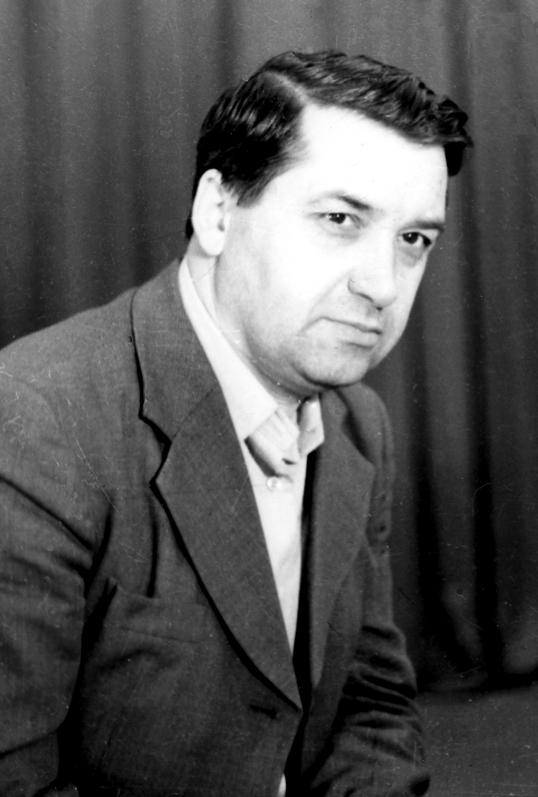 Пасля вайны Леў Коласаў скончыў чыгуначную школу, у 1953 годзе паступіў у Ленінградскі завочны індустрыяльны інстытут. У 1957 годзе пераехаў у Мінск, уладкаваўся працаваць на Камароўскую ЦЭЦ. З 1958 года працаваў на розных пасадах: ад лабаранта да вядучага інжынера лабараторыі, навуковага супрацоўніка цэнтральнага НДІ комплекснага выкарыстання водных рэсурсаў (да 2011 г.). За працоўную дзейнасць узнагароджаны знакам «Победитель социалистического соревнования Министерства водного хозяйства СССР» (1977) і Ганаровай граматай ЦНДІ комплекснага выкарыстання водных рэсурсаў (2006).Леў Коласаў ад бацькі пераняў захапленне паштовымі маркамі, ён вядомы ў Беларусі і за яе межамі філатэліст і гісторык пошты. Асаблівай папулярнасцю карыстаюцца яго выставачныя калекцыі «Старыя пісьмы Беларусі», «Старонкі гісторыі Беларусі», «Палявая пошта 1941–1945 гг.». З 1969 года Л. Л. Коласаў займаў пасаду намесніка старшыні ГА «Беларускі саюз філатэлістаў», з 2000 па 2005 год – старшыні. Сапраўдны замежны член Польскай Філатэлістычнай Акадэміі (1995). Удастоены звання «Ганаровы філятэліст» (2011).Леў Коласаў – аўтар шматлікіх публікацый па гісторыі пошты і філатэліі ў выданнях СССР, Беларусі, Расіі, Польшчы. Германіі. У газеце «Вечерний Минск» ў 1967–1989 гадах вёў рубрыку «Клуб коллекционеров “Находка”». З 2002 года член Беларускага саюза журналістаў. Сотні публікацый аўтара прысвечаны краязнаўству, рэгіянальнай гісторыі Беларусі, перш за ўсё роднай Лунінеччыне. Сярод іх цыклы артыкулаў пра Лунінец «пры Польшчы», у гады Вялікай Айчыннай вайны і ў пасляваенныя дзесяцігоддзі, пра гісторыю вуліц, школ, храмаў, бібліятэк. Яшчэ адна важная для аўтара тэма – беларускія «остарбайтары» у гады вайны.Аўтар кніг «Почтовые дороги Белоруссии» (1982), «Филателия о Беларуссии» (1984), «Вымершие и умирающие профессии» (2003). У складзе раённай камісіі ствараў гісторыка-дакументальную хроніку «Памяць. Лунінецкі раён» (1995), стаў аўтарам мноства артыкулаў у гэтай кнізе. Быў адзначаны Ганаровымі граматамі Лунінецкага гаркама КПБ (1990) і Лунінецкага раённага Савета дэпутатаў (1995).Л. Л. Коласаў удастоены каля 120-цю медалямі, ад бронзавых да вялікіх залатых, за калекцыі на філатэлістычных выставах у СССР, Расіі, Польшчы, Чэхаславакіі, Балгарыі, Кубе, Венгрыі, Даніі і іншых краінах. Узнагароджаны знакам «Активист Всесоюзного общества филателистов» (1968), залатым знакам Польскага саюзу філатэлістаў (1975), ганаровымі граматамі філатэлістычных таварыстваў: Усесаюзнага (1972, 1973, 1976, 1977, 1985, 1989) і Беларускага (1968, 1970) і інш. За прапаганду філатэліі ў друку адзначаны Ганаровай граматай ЦК УКЛСМ (1971), памятным медалём УОФ (1986), знакамі «100 гадоў польскай філатэліі» (1993) і «За заслугі перад польскай філатэліей» (1993). Сярод узнагарод Льва Леанідавіча юбілейныя медалі «50 лет Победы в Великой Отечественной войне» (1995), «60 лет Победы в Великой Отечественной войне» (2005), знак «За дапамогу і падтрымку» фонду «Узаемаразуменне і прымірэнне» (2005).Жонка, Тамара Яўгенаўна, кандыдат хімічных навук, працавала старшым навуковым супрацоўнікам у Інстытуце фізікі Акадэміі навук БССР. Сын, Ігар Львовіч Коласаў, кандыдат геалагічных навук, загадчык лабараторыі Беларускага НДІ геалогіі.Творы Л. Л. КоласаваВымершие и умирающие профессии / Лев Колосов. – Лунинец, 2003. – 100 с.Филателия о Беларуссии / Лев Колосов. – Минск : Полымя, 1984. – 110 с.: ил.Почтовые дороги Белоруссии / Лев Колосов. – Минск : [Б. и.], 1982. – 61 с. – (Биб-чка газеты «Голас Радзiмы»).Почта в Лунинце в сентябре 1939 – июне 1941 года / Лев Колосов // Лунінецкі сшытак. Спецвып. № 7. Лунинец, 2016. С. 2–9.Отто Шмидт в филателии / Лев Колосов // Веснік сувязі. 2016. № 4. С. 62–64.Барановичская почта. Символы времени и пространства / Лев Колосов // Веснік сувязі. 2015. № 5. С. 64–66.Родная школа в сердце вечно… / Лев Колосов // Лунінецкія навіны. 2015. 5 жніўня. С. 4; 9 верасня. С. 4; 16 верасня. С. 4; 23 верасня. С. 4; 7 кастрычніка. С. 3; 14 кастрычніка. С. 4; 21 кастрычніка. С. 4.Почтовая летопись со многими неизвестными : (из истории почтовой службы Слуцка) / Лев Колосов // Веснік сувязі. 2015. № 3; № 4. С. 60–62.Улицы первой любви / Лев Колосов // Лунінецкія навіны. 2014. 13 жніўня. С. 5; 15 жніўня. С. 5; 20 жніўня. С. 4; 27 жніўня. С. 4; 3 верасня. С. 4.Письма войны / Лев Колосов // Нёман. 2014. № 7. С. 182–186.Ваши права, «шоффёр»! / Лев Колосов // Лунінецкія навіны. 2014. 4 красавіка. С. 9; 9 красавіка. С. 4; 11 красавіка. С. 7; 16 красавіка. С. 4.Почта на колесах : Железнодорожная почта в белорусских губерниях в конце XIX – начале XX в. / Лев Колосов // Веснік сувязі. 2013. № 4.Якуб Колас в филателии / Лев Колосов // Нёман. 2012. № 11. С. 221–222.История почты в Шклове / Лев Колосов // Веснік сувязі. 2012. № 4. С. 57–60.Почта в Лунинце : послевоенный период : (к 125-летию Лунинецкой почты: 7 июля 1887 – 7 июля 2012) / Лев Колосов // Веснік сувязі. 2011. № 1.Лунинетчина в 1921–35 годах: хроника жизни / Лев Колосов // Лунінецкі сшытак. Лунинец, 2011. № 11. С. 19–23.Полевая почта на территории Беларуси в годы Первой мировой войны / Лев Колосов // Веснік сувязі. 2009. № 1; № 4. С. 58–63.Белорусская почта в послевоенные годы / Лев Колосов // Веснік сувязі. 2008. № 3; № 4. С. 56–60; № 5; № 6. С. 63–66.Почта Беларуси. 20-е / Лев Колосов // Веснік сувязі. 2007 № 4. С. 61–67.Лунинецкая сфрагистика / Лев Колосов // Лунінецкія навіны. 2007. 12 студзеня; 26 студзеня; 7 лютага; 16 лютага; 23 лютага.Сухой в Лунинце нашёл счастье / Лев Колосов // Лунінецкія навіны. 2006. 6 студзеня; 13 студзеня.Лунинецкая сфагистика / Лев Колосов // Лунінецкі сшытак. Лунінец, 2006. № 6. С. 17–24.Лунинец. Год 1929-й // Лев Колосов // Лунінецкія навіны. 2006. 9 чэрвеня; 23 чэрвеня; 28 чэрвеня; 30 чэрвеня; 7 ліпеня; 11 ліпеня.Из истории лунинецкого костёла / Лев Колосов // Лунінецкая памяць. Дадатак 1 / укл. Т. Канапацкая. Мінск : В. Хурсік, 2006. С. 101–113.Телеграф в Лунинце / Лев Колосов // Лунінецкія навіны. 2005. 11 лістапада; 2 снежня; 9 снежня.Новая эра Лунинецкой почты / Лев Колосов // Лунінецкія навіны. 2005. 7 кастрычніка; 14 кастрычніка; 28 кастычніка.Почта на Пинщине / Лев Колосов // Веснік сувязі. 2004. № 1. С. 65–73.Новые сведения о древнем Бостыне / Лев Колосов // Лунінецкія навіны. 2004. 10 лістапада; 12 лістапада.Вся правда о войне / Лев Колосов // Лунінецкія навіны. 2004. 18 чэрвеня; 25 чэрвеня.Новый год в середине прошлого века /Лев Колосов // Лунінецкія навіны. 2003. 11 студзеня; 18 студзеня.Царква ў Лунінцы» / Леў Коласаў // Лунінецкія навіны. 2002. 16 красавіка; 18 красавіка; 20 красавіка.Сакрэтная папка «Е» нямецкага Генштаба / Леў Коласаў // Лунінецкія навіны. 2000. 20 чэрвеня; 22 чэрвеня; 27 чэрвеня.Увасабленне высакароднасці / Леў Коласаў // Лунінецкія навіны. 1999. 11 лютага; 16 лютага.Лунінец. Верасень 1939-га / Леў Коласаў // Лунінецкія навіны. 1999. 14 верасня; 16 верасня; 21 верасня; 23 верасня.Беларускія остарбайтэры / Леў Коласаў // Лунінецкія навіны 1998. 9 красавіка.Лунінецкай пошце – 110 гадоў /Леў Коласаў // Голас Радзімы. 1997. 17 ліпеня (№ 29).Меліярацыя у пачатку ХХ стагоддзя не атрымалася / Леў Коласаў // Лунінецкія навіны. 1996. 28 сакавіка; 30 сакавіка; 2 красавіка.Луннінеччына на старажытных картах / Леў Коласаў // Памяць. Лунінецкі раён : гіст.-дакум. хроніка / укл. Т. Канапацкая. Мiнск : Беларусь, 1995. С. 50–51.Лунінецкая пошта ў гады першай сусветнай вайны / Леў Коласаў // Памяць. Лунінецкі раён : гіст.-дакум. хроніка / укл. Т. Канапацкая. Мiнск : Беларусь, 1995. С. 212– 214.Жыў тут народ белакуры… / Леў Коласаў // Голас Радзімы. 1995. 21 снежня (№ 51); 28 снежня (№ 52).Грычын ; Прыпяць, Бобрык, Цна / Леў Коласаў // Памяць. Лунінецкі раён : гіст.-дакум. хроніка / укл. Т. Канапацкая. Мiнск : Беларусь, 1995. С. 108–114.Невядомы манастыр / Леў Коласаў // Лунінецкія навіны. 1992. 11 студзеня; 18 студзеня; 23 студзеня; 1 лютага; 8 лютага; 15 лютага; 22 лютага.Аб жыцці і творчасці Л. Л. КоласаваЖилко, В. Новые имена для «Лiтаратурнай карты Берасцейшчыны» : [биографии известных литераторов – уроженцев Лунинецкого района. В т. ч. Л. Л. Колосов] // Жилко, В. На научных форумах : сб. докладов / Вадим Жилко, Василий Тумилович ; сост. В. Жилко. Лунинец, 2016. С. 19–25. (Лунинецкая муза; № 35).Колосов, Л. Живут в сердце родители / Лев Колосов, Ольга Гаврилова // Лунінецкая памяць. Дадатак 5. Кнігі і лёсы / укл. Т. Канапацкая. Мінск : В. Хурсік, 2013. С. 129–139.Акупацыя : [дакум. проза, расповед пра пачатак вайны і тры гады жыцця ў захопленым фашыстамі Лунінцы] / Леў Коласаў ; [уступ. Алены Мальчэўскай] // Полымя. 2015. № 5. С. 98–113; № 6. С. 119–133.Увлечение отца / Лев Колосов // Лунинецкая памяць. Дадатак 2 / укл. Т. Канапацкая. Мінск : В. Хурсік, 2007. С. 117–120.Матвиенко, А. Информационное пространство не терпит пустоты : [о литературных произведениях и разнообразных публикациях в периодических изданиях о Великой Отечественной войне. В т. ч. о Льве Колосове] / Анатолий Матвиенко // Нёман. 2016. № 8. С. 214–216.Серадзюк, Д. Леў Коласаў: «Філатэлія – гэта і вывучэнне гісторыі пошты краін» / Дзіяна Серадзюк ; фота Надзеі Бужан // Звязда. 2016. 13 лютага (№ 28). С. 5.Мальчевская, Е. О чем нельзя спрашивать у филателистов? : [о Л. Л. Колосове] / Елена Мальчевская // Нёман. 2012. № 10. С. 222–223.Улитенок, Г. «Ты лети в родимый край, там увидишь светлый рай» : [о почтовых раритетах I Мировой войны рассказывает Л. Л. Колосов] / Галина Улитенок // Советская Белоруссия. 2012. 15 августа (№ 151). С. 14.С юбилеем, Лев Леонидович! : Льву Леонидовичу Колосову – 80! // Веснiк сувязi. 2012. № 4. С. 65.Улитенок, Г. «Спят курганы темные, горем опалённые…» : письма и песни неволи : [о Л. Л. Колосове, бывшем узнике фашистской Германии] / Галина Улитенок // Советская Белоруссия. 2009. 6 октября. С. 6–7.Уліцёнак, Г. Калекцыянер : [пра Л. Л. Коласава] / Галіна Уліцёнак // Беларусь. 2009. № 3. С. 42–43.Жилко, В. За заслуги : [о международных и республиканских наградах белорусского филателиста и краеведа Л. Л. Колосова] / Вадим Жилко // Информ-прогулка. Лунинец, 2009. 20 августа (№ 33). С. 2.Гринкевич, Т. Штемпеля без штампов : [о Л. Л. Колосове] / подготовила Татьяна Гринкевич // Советская Белоруссия. 2007. 29 августа. С. 6.Шалькевич, И. Между молотом и наковальней : [о Л. Л. Колосове] / И. Шалькевич // Згода. 2005. 19–26 сакавiка. С. 12.Канапацкая, М. Сапраўдны лунінчанін : [пра ўраджэнца г. Лунінца Л. Л. Коласава, краязнаўца, філатэліста] / М. Канапацкая // Краязнаўчая газета. 2005. Чэрвень (№ 23). С. 5.